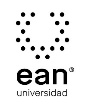 FICHA TÉCNICA DE CONSTRUCCIÓN DEL ÍTEMFICHA TÉCNICA DE CONSTRUCCIÓN DEL ÍTEMNo. Ítem: 1No. Ítem: 1No. Ítem: 1DATOS DEL ÍTEMDATOS DEL ÍTEMDATOS DEL AUTORPrograma académico:  Estudios y Gestión CulturalPrograma académico:  Estudios y Gestión CulturalPrueba: Tipología de las Organizaciones CulturalesPrueba: Tipología de las Organizaciones CulturalesPrueba: Tipología de las Organizaciones CulturalesPrueba: Tipología de las Organizaciones CulturalesPrueba: Tipología de las Organizaciones CulturalesPrueba: Tipología de las Organizaciones CulturalesÍTEM: COMPETENCIA ESPECÍFICA, CONTEXTO, ENUNCIADO Y OPCIONES DE RESPUESTAÍTEM: COMPETENCIA ESPECÍFICA, CONTEXTO, ENUNCIADO Y OPCIONES DE RESPUESTAÍTEM: COMPETENCIA ESPECÍFICA, CONTEXTO, ENUNCIADO Y OPCIONES DE RESPUESTACompetencia específica señalada en el syllabus, que evalúa este ítem:B. Comprende la evolución del sector de las industrias creativas y sus modelos de caracterización a nivel nacional e internacional.E. Interpreta indicadores económicos y fuentes de información especializada sobre las tendencias del sector de las industrias creativasCompetencia específica señalada en el syllabus, que evalúa este ítem:B. Comprende la evolución del sector de las industrias creativas y sus modelos de caracterización a nivel nacional e internacional.E. Interpreta indicadores económicos y fuentes de información especializada sobre las tendencias del sector de las industrias creativasCompetencia específica señalada en el syllabus, que evalúa este ítem:B. Comprende la evolución del sector de las industrias creativas y sus modelos de caracterización a nivel nacional e internacional.E. Interpreta indicadores económicos y fuentes de información especializada sobre las tendencias del sector de las industrias creativasCONTEXTO - Caso - situación problémica:El sector de las industrias culturales y creativas tiene una presencia considerable en la capital del país. La Cámara de Comercio de Bogotá y la Secretaría de Cultura Recreación y Deporte han adelantado la caracterización empresarial, comercial y productiva del sector en la capital. Dentro de la información reportada por ambas entidades se encuentra la duración de las empresas del sector en el distrito como se observa a continuación: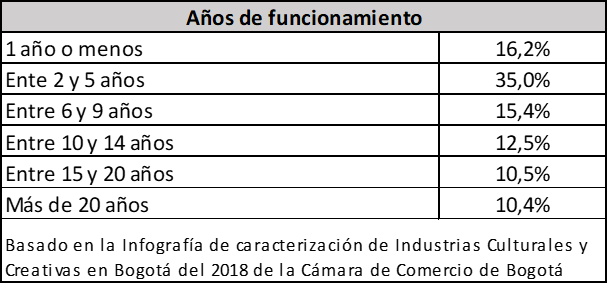 CONTEXTO - Caso - situación problémica:El sector de las industrias culturales y creativas tiene una presencia considerable en la capital del país. La Cámara de Comercio de Bogotá y la Secretaría de Cultura Recreación y Deporte han adelantado la caracterización empresarial, comercial y productiva del sector en la capital. Dentro de la información reportada por ambas entidades se encuentra la duración de las empresas del sector en el distrito como se observa a continuación:CONTEXTO - Caso - situación problémica:El sector de las industrias culturales y creativas tiene una presencia considerable en la capital del país. La Cámara de Comercio de Bogotá y la Secretaría de Cultura Recreación y Deporte han adelantado la caracterización empresarial, comercial y productiva del sector en la capital. Dentro de la información reportada por ambas entidades se encuentra la duración de las empresas del sector en el distrito como se observa a continuación:ENUNCIADO:Considerando los años de funcionamiento presentados en la tabla, ¿Qué se puede deducir de la longevidad y formalización del sector en la capital?ENUNCIADO:Considerando los años de funcionamiento presentados en la tabla, ¿Qué se puede deducir de la longevidad y formalización del sector en la capital?ENUNCIADO:Considerando los años de funcionamiento presentados en la tabla, ¿Qué se puede deducir de la longevidad y formalización del sector en la capital?Opciones de respuestaa. Que el sector empezó a formalizarse hace veinte años y la formalización se ha desacelerado.b. Que el sector es un sector relativamente antiguo y que ha crecido en los últimos años.c. Que el sector es un sector emergente con un incremento reciente en la formalización.d. Que el sector empezó a formalizares hace 5 años y la formalización se ha desacelerado.Opciones de respuestaa. Que el sector empezó a formalizarse hace veinte años y la formalización se ha desacelerado.b. Que el sector es un sector relativamente antiguo y que ha crecido en los últimos años.c. Que el sector es un sector emergente con un incremento reciente en la formalización.d. Que el sector empezó a formalizares hace 5 años y la formalización se ha desacelerado.Opciones de respuestaa. Que el sector empezó a formalizarse hace veinte años y la formalización se ha desacelerado.b. Que el sector es un sector relativamente antiguo y que ha crecido en los últimos años.c. Que el sector es un sector emergente con un incremento reciente en la formalización.d. Que el sector empezó a formalizares hace 5 años y la formalización se ha desacelerado.Opciones de respuestaa. Que el sector empezó a formalizarse hace veinte años y la formalización se ha desacelerado.b. Que el sector es un sector relativamente antiguo y que ha crecido en los últimos años.c. Que el sector es un sector emergente con un incremento reciente en la formalización.d. Que el sector empezó a formalizares hace 5 años y la formalización se ha desacelerado.Opciones de respuestaa. Que el sector empezó a formalizarse hace veinte años y la formalización se ha desacelerado.b. Que el sector es un sector relativamente antiguo y que ha crecido en los últimos años.c. Que el sector es un sector emergente con un incremento reciente en la formalización.d. Que el sector empezó a formalizares hace 5 años y la formalización se ha desacelerado.Opciones de respuestaa. Que el sector empezó a formalizarse hace veinte años y la formalización se ha desacelerado.b. Que el sector es un sector relativamente antiguo y que ha crecido en los últimos años.c. Que el sector es un sector emergente con un incremento reciente en la formalización.d. Que el sector empezó a formalizares hace 5 años y la formalización se ha desacelerado.Opciones de respuestaa. Que el sector empezó a formalizarse hace veinte años y la formalización se ha desacelerado.b. Que el sector es un sector relativamente antiguo y que ha crecido en los últimos años.c. Que el sector es un sector emergente con un incremento reciente en la formalización.d. Que el sector empezó a formalizares hace 5 años y la formalización se ha desacelerado.Opciones de respuestaa. Que el sector empezó a formalizarse hace veinte años y la formalización se ha desacelerado.b. Que el sector es un sector relativamente antiguo y que ha crecido en los últimos años.c. Que el sector es un sector emergente con un incremento reciente en la formalización.d. Que el sector empezó a formalizares hace 5 años y la formalización se ha desacelerado.Opciones de respuestaa. Que el sector empezó a formalizarse hace veinte años y la formalización se ha desacelerado.b. Que el sector es un sector relativamente antiguo y que ha crecido en los últimos años.c. Que el sector es un sector emergente con un incremento reciente en la formalización.d. Que el sector empezó a formalizares hace 5 años y la formalización se ha desacelerado.JUSTIFICACIÓN DE OPCIONES DE RESPUESTAJUSTIFICACIÓN DE OPCIONES DE RESPUESTAJUSTIFICACIÓN DE OPCIONES DE RESPUESTAPor qué NO es a: porque se observa in incremento en la formalización de empresas en los últimos 5 años, es decir, se ha acelerado.Por qué NO es a: porque se observa in incremento en la formalización de empresas en los últimos 5 años, es decir, se ha acelerado.Por qué NO es a: porque se observa in incremento en la formalización de empresas en los últimos 5 años, es decir, se ha acelerado.Por qué NO es b: porque se observa que la mayor parte de empresas se han creado en los últimos 5 años y por eso no se puede considerar como un sector antiguo.Por qué NO es b: porque se observa que la mayor parte de empresas se han creado en los últimos 5 años y por eso no se puede considerar como un sector antiguo.Por qué NO es b: porque se observa que la mayor parte de empresas se han creado en los últimos 5 años y por eso no se puede considerar como un sector antiguo.Por qué NO es d: porque el sector tiene empresas formales desde hace por lo menos 20 años y su formalización se ha acelerado.Por qué NO es d: porque el sector tiene empresas formales desde hace por lo menos 20 años y su formalización se ha acelerado.Por qué NO es d: porque el sector tiene empresas formales desde hace por lo menos 20 años y su formalización se ha acelerado.CLAVE Y JUSTIFICACIÓN.La Clave es c porque la mayoría de empresas (35%) se han constituido en los últimos 5 años y esto es un indicador de la novedad de este sector.CLAVE Y JUSTIFICACIÓN.La Clave es c porque la mayoría de empresas (35%) se han constituido en los últimos 5 años y esto es un indicador de la novedad de este sector.CLAVE Y JUSTIFICACIÓN.La Clave es c porque la mayoría de empresas (35%) se han constituido en los últimos 5 años y esto es un indicador de la novedad de este sector.ESPECIFICACIONES DE DISEÑO: DIBUJOS, ECUACIONES Y / O GRÁFICOS:ESPECIFICACIONES DE DISEÑO: DIBUJOS, ECUACIONES Y / O GRÁFICOS:ESPECIFICACIONES DE DISEÑO: DIBUJOS, ECUACIONES Y / O GRÁFICOS: